Aneela SultanaOfficial Address: Department of Anthropology, Quaid-i-Azam University. Islamabad. PakistanHome Address: H # 330, Street # 95, G-9/4, IslamabadE-mail address	aneelapr@yahoo.com, aneela@qau.edu.pkOff: +92 51 90643066 Cell: +92 333-5113588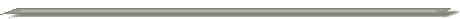 Academic QualificationsPhD in Anthropology from Quaid-i-Azam University and St. Andrews University, Scotland  (on going)M. Phil in Anthropology (September 2005)First Position in M. Phil Anthropology (82% Marks) from Quaid-i-Azam University, Islamabad.Masters (1999-  2001)M.Sc in Anthropology from Quaid-i-Azam University, Islamabad Work ExperienceCurrent JobFaculty MemberAssistant Professor, Department of Anthropology, Quaid-i-Azam University Besides teaching M. Sc. courses at the Department of Anthropology, following research related activities are part of the portfolio:Guidance on research methodology and operational researchTeaching research methods and anthropological tools of researchSupervision of field research, data analysis and thesis writingFacilitation in proposal writing, data analysis and thesis writingPrevious Employment:SDPI (Nov 2001 to Nov 2003) Worked as Research Officer at Sustainable Development Policy Institute (SDPI), Islamabad on Population and Environment Communication project                                                                                                                                                                                                                                                                                                                    The scope of work included:Design training courses for  professional working in print and electronic media to emphasize the correlation between population and the environment. In all, eight training courses were developed on topics like population and development; national population policies; linkages between population and environment, and the role of men, women and the youth in reproductive health, inter alia.Data collection, editing, formatting of research articles for PECC BulletinResearch ProjectsAssistant link coordinator in three-year project on socio-cultural factors associated with HIV/AIDS in Pakistan sponsored by Higher Education Commission of Pakistan/British Council, Govt. of Pakistan Islamabad 2007-2010.Project Director ‘representation of female figure on cinema billboards’ in Rawalpindi city sponsored by Higher Education Commission, Govt. of Pakistan Islamabad 2009.Project Director ‘Socio-cultural and psychological determinants of fertility behaviour and their implications on family size preference’ sponsored by Higher Education Commission, Govt. of Pakistan Islamabad 2009-2010.PublicationsSultana, A, Rehman, Ur. Hafeez., and Majeed, Abdul. 2012. Illegal Migration from Pakistan to Dubai: Causes and Consequences in Revisiting Migration Issues in Pakistan. LAP LAMBERT Academic Publishing GmbH & Co. KG, pp 67-77Sultana, A. 2011. Belief and Practice of Black Magic and its Implication for Pakistan Muslim Society in Supporting Cultural Differences Through Research. NAAAS & Affiliates Monograph Series :Louisiana, USA pp1349Paper co authored with Hafiz Ghufran Ali Khan and Dr Awais e Siraj. (2010) Constraints of Management Dynamics of Higher Education in Pakistan. Published in the Global Journal of Management and Business Research. 2 Vol. 10 Issue 9. Paper co authored with Hafiz Ghufran Ali Khan and Awais e Siraj. (2011) Consanguinal Marriages in Pakistan: A Tradition or A Cultural Politics and Possible Management Measures? Canadian Social Science Vol.7 No.1,1 pp. 119-123 Sultana, A. 2009. Taliban or Terrorist? Some Reflections on Taliban's Ideology. Journal of Politics and Religion Vol III (1). Center for the Study of Religion and Religious Tolerance, Belgrade.   Pg 7-24Sultana, A. 2009. Gendered Excavations: Understanding Women’s beauty in space and time. Journal of Asian Civilization. Vol XXXII (1). Taxila Institute of Asian Civilization, Quaid-i-Azam University, Islamabad, Pakistan. Pg 55-65	Sultana, A. 2009. Cultural Ontology of Muslim Male Homosexuality: An Anthropological Analysis. Oriental Anthropologist. Vol I (9). MD Publications PVT LTD, New Delhi, India   Pg 63-73Sultana, A. 2009. Male Domination and Authority Ensuring out of Cultural and Religious Discourse. Jurnal Sains Dan Teknologi. Vol 8 (2). Lembaga Penelitian Unismuh. Sulawesi Tengah. Pg 14-25Sultana, A. 2008. Key Issues In Qualitative Research: A Reflections from Fieldwork. Journal of Law and Society. Vol XXXVIII (51). Law College, University of Peshawar, Peshawar, Pakistan. Pg 85-96Sultana, A. 2008.Miscarriages and Induced Abortions! The Plight of Rural Pakistani Women (A Case Study of Punjabi Village). Journal of Pakistan Vision. Vol 9(2). Pakistan Study Center, University of Punjab, Lahore, Pakistan. Pg 122-130Sultana, A. 2008. The role of discursive ideology in the subordinate position of women. Nabila: Jurnal Pusat Studi Wanta Universitas Muhammadiyah Yogyakarta..   Vol XIII (1). Pusat Studi Wanta Universitas Muhammadiyah Yogyakarta, Indonesia.   Pg 1-6Sultana, A. 2008.  “Impact of Cultural Beliefs on women’s reproductive health: An anthropological Analysis” in  book entitled Women in Public Sector published in 2008 by Pusat Studi Wanta University of Gadjah Mada Indonesia. Pg 3-11Sultana, A. (2004) Factors Associated with Failure of Family Planning Methods in Pakistan: Burhan Village Case study. Working paper series # 91, 1-22. Published by Sustainable Development Policy Institute, Islamabad, Pakistan.Sultana, A. and Qazilbash, A. A. (2002) Youth demands Knowledge on Sex and Reproductive Health Issues. Population and Environment Bulletin 2(8-12):10-11. May -July, 2003. Published by Sustainable Development Policy Institute, Islamabad, Pakistan.Sultana, A. (2003) Induced Abortion: A method of Birth Control. Population and Environment Bulletin 2(4-5):2-3. November-December, 2003. Published by Sustainable Development Policy Institute, Islamabad, Pakistan.Sultana, A. (2003) Neglecting Women’s Health Care. Research and News 10(4-5):12-13. July-October, 2003. Published by Sustainable Development Policy Institute, Islamabad, Pakistan.Workshops & ConferencesInternational:Visited University of Sussex, UK in April 2009, as Assistant Link Coordinator for the project titled “Socio-economic and psychological factors involved in the spread of HIV/AIDS in Pakistan”. The project was sponsored by Higher Education Commission (HEC) Islamabad and the British Council Islamabad to develop higher education linkages.Participated and contributed a paper titled “Belief and Practice of ‘Black Magic’ and Implications for Pakistani Muslim Society” in the national conference at Louisiana, United States, organized by the Center for Islamic Studies, an affiliate of the National Association of African American Studies and Affiliates during 14-19 Feb. 2011.Presented a paper in regional conference on “Cultural and Religious Mosaic of South and Southeast Asia: Conflict and Consensus through the Ages” held at New Delhi, India during 27-30, 2005.Participated and contributed a paper titled ‘Role of Faith Healers in Recovering Socio-Medical Problems’ in 2nd International conference on ‘Syncretism in South and Southeast Asia: Adoption and Adaptation’ organized by the South and Southeast Asian Association for the study of Culture and Religion (SSEASR) during May 24-27, 2007 in Mahidol University. Thailand.Participated and contributed a paper titled ‘Religious and Cultural Divide of Women’s Rigfhts: Exploring Both Sides of the Coins’ in International conference on ‘Religion and the Formation of New Publics’ organized by the Philippines Association for the study of Religion in collaboration with Santo Tomas University during May 23-26, 2008 in Manila, Philippines.Participated and contributed a paper in International conference on ‘Women Participation in Public Sector’ organized by the Gadjah Mada University during July 16-17, 2008 in Yogyakarta, Indonesia.National:Three-day training workshop on “Population Phenomenon: A complex reality” organized by SDPI/PECC during 29-31 January 2002.Three-day training workshop on “Population and Development” organized by SDPI/PECC during 19-21, 2002.Three-day training workshop on “Report writing Skills” organized by SDPI during 21-24 January 2002.Three-day training workshop on “critical analysis of development” organized by SDPI/PECC during 30-01 August 2002.Three-days training course on “National Population Policies and their Implementation” organized by SDPI/PECC during 3-5 September 2002.Three-day training workshop on “Reproductive Health and Youth” organized by SDPI/PECC during 10-12 December 2002.Participated in three-day Annual Sustainable Development Conference December, 2002, organized by SDPI.Participated in 2-day Conference on “Population & Future: What Lies ahead?” organized by PECC/SDPI during 18-19 June 2003.Three-day training workshop on “Role of Women in Population” organized by SDPI/PECC during 25-27 February 2003.Two-day training workshop on “Resource Mobilization from business” organized by Agha Khan University during 10-11 March 2004.Organized a “National Expert Group Meeting on Development of Strategies for Addressing Gender Biases” in the Curricula and Primary and Secondary Text Book” 22-25th November 2004. Organized one day National seminar on “Earthquake Calamity and Its Socio-Economic Effects: Analysis and Recommendation” held at Geo Physics Auditorium, QAU November 24, 2005.Participated in three-day National Conference on “Women’s Studies Curricula in Public Sector Universities of Pakistan” organized by ASR, Institute of Women’s Studies Center Lahore, 6th-8th March, 2006.Attended a five-day training Course on “Gender Analysis Project Preparation and Appraisal” held at PIDE from 21-25 August 2006.Participated and contributed a paper in International Population Research conference on “Population at the Cross Road of Development” organized by the Population Association of Pakistan (PAP), 28-30 Nov. 2006 at the University of Peshawar.Participated and contributed a paper in Multidisciplinary International Conference on “Qualitative Research In Developing Countries: Opportunities and Challenges” organized by University of Karachi during Nov.3-4, 2006.Participated and contributed a paper in International conference on “Perspective on Religion, Politics and Society in South Asia” organized by Pakistan Study Center of Punjab University during 19-20 February 2007.Participated and contributed a paper in First International Conference on “Gnadhara at the Crossroads of Civilizations, Art and Architecture” organized by Institute of Archeology, Punjab University Lahore, 10th-12th April 2007.Participated and contributed a paper in 8th Population Research conference on ‘Population and Regional Development Nexus’ organized by the Population Association of Pakistan during December 17-18, 2007 in Islamabad.